 АДМИНИСТРАЦИЯ 
ЛЕНИНСКОГО МУНИЦИПАЛЬНОГО РАЙОНА
ВОЛГОГРАДСКОЙ ОБЛАСТИ_________________________________________________________________________ПОСТАНОВЛЕНИЕОт             №О внесении изменений в постановление администрации Ленинского муниципального района от 25.03.2020   № 135   Об утверждении административного регламента предоставления муниципальной услуги«Выдача разрешений на установку и эксплуатацию рекламной конструкции на территории Ленинского муниципального района»           В соответствии с постановлением Администрации Волгоградской области от 11.12.2021 № 678-п «О признании утратившим силу постановления Администрации Волгоградской области от 09 ноября 2015г. № 664-п «О государственной информационной системе «Портал государственных и муниципальных услуг (функций) Волгоградской области», руководствуясь Уставом Ленинского муниципального района Волгоградской области,ПОСТАНОВЛЯЮ:1. Внести в административный регламент предоставления муниципальной услуги «Выдача разрешений на установку и эксплуатацию рекламной конструкции  на территории Ленинского муниципального района», утвержденный постановлением администрации Ленинского муниципального района от 25.03.2020   № 135, (далее – Регламент) следующие изменения:1) в  абзаце 4 подпункта 1.3.2. пункта 1.3 раздела 1 Регламента слова «в государственной информационной системе «Портал государственных и муниципальных услуг (функций) Волгоградской области» (http://uslugi.volganet.ru) (далее – Региональный портал государственных и муниципальных услуг), (далее – информационные системы)» исключить;2) в абзаце 1 пункта 2.4. раздела 2 Регламента слова «или Регионального портала государственных и муниципальных услуг» исключить;3) в абзаце 6 подпункта 2.6.1 пункта 2.6. раздела 2 Регламента  слова «и (или) Регионального портала государственных и муниципальных услуг» исключить;4) в абзаце 1 подпункта 2.6.3 пункта 2.6. раздела 2 Регламента  слова «и (или) Регионального портала государственных и муниципальных услуг» исключить;5) в абзацах 1, 16 подпункта 2.12.4 пункта 2.12. раздела 2 Регламента  слова «Региональном портале государственных и муниципальных услуг» исключить;6) в абзаце 1 подпункта 3.2.1 пункта 3.2. раздела 3 Регламента слова «и (или) Регионального портала государственных и муниципальных услуг» исключить;7) в абзаце 1 подпункта 3.6.2 пункта 3.6. раздела 3 Регламента слова «или Регионального портала государственных  и муниципальных услуг» исключить;8) в абзацах 2-4 пункта 5.2. раздела 5 Регламента слова «либо регионального портала государственных и муниципальных услуг» исключить.2. Постановление вступает в силу с момента его официального обнародования.Глава Ленинского муниципального района 			                                     А.В. Денисов 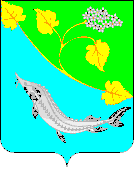 